Search being conducted by Dr. Paul RickerMarceline R-V is seeking candidates for the position of Superintendent of the school district located at 400 E Santa Fe Avenue, Marceline, Missouri  64658-1455Website:   www.marcelineschools.orgBOARD OF EDUCATION TIMELINESALARY/BENEFITS INFORMATIONSalary commensurate with qualifications and experience.  Minimum salary $102,000.00.Administrative experience a plus in Central Office.Missouri Superintendent’s Certificate or eligibility thereof preferred.Paid health insurance benefits per limits of health insurance policy in effect plus other benefits.Two-year contract will be offered.Living in the district is preferred.APPLICATION PROCEDURE: Go to www.moare.com and download all application material for Marceline R-V.   Applicants are advised to forward all application materials to:Applicants are asked to not make direct contact with the board of education members.  Initial applications will be kept confidential; however, all applications, letters of reference, resumes, transcripts, credentials, etc., for the purpose of this application process will, upon receipt, become the sole property of the Marceline R-V Board Of Education, and shall remain their property indefinitely.APPLICATION GUIDELINESCompleted application form and current resume with three letters of reference.Cover letter directed to the Marceline R-V Board Of Education.  (Include reasons for interest in the position and a description of significant accomplishments over the past five years.)Evidence of Missouri Superintendent Certificate or eligibility thereof, (copy of certificate). *Current transcript(s).Current placement papers or credentials.Any other supporting documents that would enhance the application file.County-District Code:  058-109SchoolsCertified
StaffCertified
StaffTotal StudentsTotal Students“Doing What is Best for ALL Students"“Doing What is Best for ALL Students"“Doing What is Best for ALL Students"“Doing What is Best for ALL Students"Elementary  (PK-5)12525301301“Doing What is Best for ALL Students"“Doing What is Best for ALL Students"“Doing What is Best for ALL Students"“Doing What is Best for ALL Students"Middle School (6-8)1139139“Doing What is Best for ALL Students"“Doing What is Best for ALL Students"“Doing What is Best for ALL Students"“Doing What is Best for ALL Students"High School (9-12)128 (shared)28 (shared)183183“Doing What is Best for ALL Students"“Doing What is Best for ALL Students"“Doing What is Best for ALL Students"“Doing What is Best for ALL Students"Total35353623623“Doing What is Best for ALL Students"“Doing What is Best for ALL Students"“Doing What is Best for ALL Students"“Doing What is Best for ALL Students"Annual Operating Budget: $5,961,790Assessed Valuation:  $40,472,503Assessed Valuation:  $40,472,503Administrators 3 Support Staff 35Total Staff 89Administrators 3 Support Staff 35Total Staff 89MSIP AccreditedAPR – 96.8%MSIP AccreditedAPR – 96.8%District Operated TransportationDistrict Operated TransportationDistrict Operated Food ServiceA+ ProgramReserve Balances – 21.49%Reserve Balances – 21.49%Dual Credit – North Central CC, Moberly CC and Truman StateDual Credit – North Central CC, Moberly CC and Truman StateLinn Co. Area Career & Technical CenterLinn Co. Area Career & Technical CenterLinn Co. Area Career & Technical CenterStrong tradition in FFA, FBLA, FCCLA & AthleticsStrong tradition in FFA, FBLA, FCCLA & AthleticsTom Hauser – President(2021)Matt Cupp – Member (2020)Cindi Rodgers – Vice-President(2019)Charles Jobson - Member(2020)Adam Stallo - Member (2021)Kim Corbin - Member(2019)Emily Burns - Member(2020)                      Candi Ervie - Board SecretaryBarb Holt - Bookkeeper - Board TreasurerAPPLICATIONS MUST BE RECEIVED BYMay 31, 2018SCREENING TO BEGIN OngoingINTERVIEWS TENTATIVE DATEOngoing - not later than June 8, 2018ANTICIPATED HIRE DATENot later than June 8, 2018CONTRACT BEGINSJuly 1, 2018Marceline R-V Superintendent Search 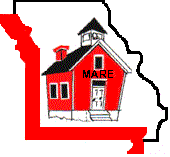 Other Contact Information:Attn:  Dr. Paul Ricker, Search ConsultantPhone #:  (573) 365-47031889 Bittersweet RoadFax #:    (660) 747-8160Lake Ozark, Missouri 65049Email: paulricker1@charter.netSTATEMENT OF NON-DISCRIMINATION Applicants for admission and employment, students and employees of the Marceline R-V School District are hereby notified that this institution does not discriminate on the basis of race, color, creed, religion, national origin, sex, age or handicap in admission or access to, or treatment of employment in its programs and activities.  Any person implementing Title IX or Section 504 is directed to contact:  Sarah Dunham (Title IX) or Dawn Lichtenberg (Section 504), Marceline R-V, 400 E Santa Fe Avenue, Marceline, MO,  64658, (660) 376-3371.